Publicado en Sevilla el 15/06/2018 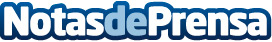 Instintel: La domótica e inmótica cada día más presentes en los hogares y negociosCada año, son mas las personas que se deciden por instalar en sus viviendas y negocios sistemas de domótica e inmótica en nuestro paísDatos de contacto:BRBNota de prensa publicada en: https://www.notasdeprensa.es/instintel-la-domotica-e-inmotica-cada-dia-mas Categorias: Andalucia E-Commerce Construcción y Materiales http://www.notasdeprensa.es